Title of your full paperFirst Author Name Surname (email@email.domain) 
Affiliation, CountrySecond Author Name Surname (email@email.domain) 
Affiliation, CountryTopic(s): clearly indicate the conference theme which relates most closely to your full paperAbstractPlease insert here a short abstract of maximum 100 words.Keywords: keyword1, keyword2, …, up to four (4) keywordsSection headingThe overall length of this document must not exceed 6 pages including everything (references, tables, figures). Please use a Times New Roman (12 pt, justified) font. The first paragraph is not indented.Please indent the following paragraph (0.5 cm).Table 1 – Caption. If you did not create the table contents yourself, you must mention the sourceThe first paragraph after a table is not indented. If you use tables, please refer to them in the text using progressive numbering (e.g. Table 1). Please place a caption above each table (use Times New Roman 11, italics).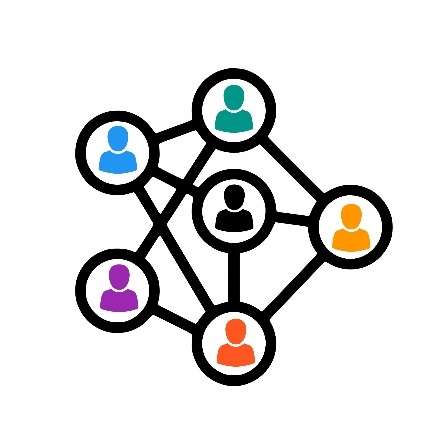 Figure 1 – Caption. If you did not create the figure yourself, you must mention the sourceThe first paragraph after a figure is not indented. If you use figures, please refer to them in the text using progressive numbering (e.g. Figure 1).Please place a caption below each figure (use Times New Roman 11, italics)Following sectionThe official language of the conference is English. We expect that you took extra care in proofreading your paper prior to submitting as the language will not be edited.Please follow the author, year in-text citation style (e.g., Anderson et al., 2007). The list of all references cited in the text must appear in alphabetical order at the end of the paper.ReferencesYour reference list will count towards the overall page limit. Please format your references in Harvard style, Times New Roman, 10 pt, left aligned, hanging indent 0.5 cm. Example of journal article: Anderson, D.L., Britt, F.F. & Favre, D.J. 2007, "The Best of Supply Chain Management Review: The 7 Principles of Supply Chain Management", Supply Chain Management Review, vol. 11, no. 3, pp. 57. Example of book: Christopher, M.G. (1998). Logistics and Supply Chain Management; strategies for reducing costs and improving services. London: Pitman Publishing.